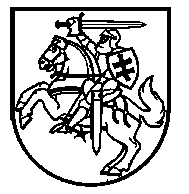 NACIONALINIS VISUOMENĖS SVEIKATOS CENTRASPRIE SVEIKATOS APSAUGOS MINISTERIJOSEKSTREMALIOSIOS SITUACIJOS METU TAIKOMŲ APRIBOJIMŲ LAIKYMOSI KONTROLĖS REZULTATŲ AKTAS2021 m. gruodžio        d. Nr. (3-22 15.3.3 Mr)PA-KretingaKontrolę atliko Nacionalinio visuomenės sveikatos centro prie Sveikatos apsaugos ministerijos Klaipėdos departamento Visuomenės sveikatos saugos kontrolės skyriaus patarėjas Darius Galdikas, Palangos skyriaus vyriausioji specialistė Justina NarmontienėPavedimo data ir Nr. 2021 m. spalio 11 d., Nr. (3-12 15.3.3 Mr)PP-5442. Dalyvaujant Skuodo Bartuvos progimnazijos ūkvedžiui Stasiui Pudžmiui, kontrolės metu patikrinta Skuodo Bartuvos progimnazija, į. k. 190892856, adresu Šatrijos g. 1, Skuodas.Kontrolė vietoje pradėta   2021 m. spalio 11 d. 1130 val.Kontrolė vietoje baigta     2021 m. spalio 11 d. 1330 val.Nustatyta: patikrinimo metu įvertinta Skuodo Bartuvos progimnazijos (toliau – Mokykla) organizuojamo pradinio ir pagrindinio ugdymo proceso atitiktis Lietuvos Respublikos Vyriausybės 2020 m. vasario 26 d. nutarimo Nr. 152 „Dėl valstybės lygio ekstremaliosios situacijos paskelbimo“, Lietuvos Respublikos sveikatos apsaugos ministro – valstybės lygio ekstremaliosios situacijos valstybės operacijų vadovo 2020 m. gegužės 29 d. sprendimo Nr. V-1336 „Dėl tyrimų dėl COVID-19 ligos (koronaviruso infekcijos) organizavimo“ (toliau – Sprendimas Nr. V-1336), Lietuvos Respublikos sveikatos apsaugos ministro – valstybės lygio ekstremaliosios situacijos valstybės operacijų vadovo 2021 m. birželio 30 d. sprendimo Nr. V-1552 „Dėl pradinio, pagrindinio ir vidurinio ugdymo organizavimo būtinų sąlygų“ (toliau – Sprendimas Nr. V-1552) reikalavimams. Organizuojant ugdymo procesą nesilaikoma klasių atskyrimo principo – pradinio ugdymo klasė 1C yra viename sraute su 7C, 8B ir 8C klasėmis, 1 D klasė yra tame pačiame sraute su 6A, 6B, 6C klasėmis (Sprendimo Nr. V-1552 1.2.1.2. papunkčio reikalavimo pažeidimas). Pagrindinio ugdymo klasės suskirstytos srautais pagal klasių išsidėstymą, kiekvienam srautui priskirtas tam tikras įėjimas/išėjimas, vienai klasei ugdymo veiklos visą dieną organizuojamos toje pačioje klasėje, išskyrus kai reikalingos specializuotos patalpos. Mokiniai valgo pagal iš anksto sudarytą grafiką, atskirais srautais. Kiekvienai klasei yra skirta vieta (kabykla, rūbinė, spintelės) viršutiniams drabužiams laikyti. Išskirti šie pradinių klasių srautai: trečiame  sraute yra šios pradinės klasės: 2C, 3B, 3C, 4A, 4B (viso 95 vaikai), 5 sraute yra šios pradinės klasės 3D, 3A, 2B, 2A, 3C klasės (viso 101 mokinys) (Sprendimo Nr. V-1552 1.2.1.2 papunkčio reikalavimo pažeidimas).Pažymėtina, kad nesilaikoma rekomendacijų, kad būtų atskiriami skirtinguose srautuose ugdomi mokiniai, kai jie naudojasi bendromis švietimo įstaigos patalpomis: patikrinimo metu (pertraukos metu) pradinių klasių mokiniai ėjo į biblioteką per kitų srautų zonas.   Mokykloje yra sąlygos matuotis kūno temperatūrą bekontakčiu termometru. Prie įėjimo Mokyklą yra pateikta informacija apie asmens higienos laikymosi būtinybę, kaukių dėvėjimo būtinybę, draudimą į Įstaigą atvykti asmenims, turintiems ūmių viršutinių kvėpavimo takų infekcijų požymių. Rankų dezinfekcijai skirta dezinfekcijos priemonė - Spiritinė dezinfekcijos priemonė R (autorizuotas biocidinis produktas). Įstaigoje paviršių dezinfekcijai naudojama Spiritinė dezinfekcijos priemonė, mažų paviršių dezinfekcijai - DSC hand sanitizer (autorizuoti biocidiniai produktai). Įstaigoje sudarytos sąlygos mokinių ir darbuotojų rankų higienai (praustuvėse tiekiamas šiltas ir šaltas vanduo, prie praustuvių patiekiama skysto muilo. Klasėse 4A, 5A, 6A, 6C prie praustuvių nebuvo vienkartinių rankšluosčių (Sprendimo Nr. V-1552 1.10 papunkčio reikalavimo pažeidimas).  Mokykloje laikomasi Sprendimo Nr. V-1336 reikalavimų dėl privalomo periodinio darbuotojų profilaktinių sveikatos patikrinimų dėl COVID-19 ligos. Mokykloje testuojama dėl COVID-19 ligos 432 mokiniai (viso Mokykloje yra 569 mokiniai).Mokykloje  bebuvo laikomasi reikalavimo, kad visi vyresni nei 6 metų asmenys švietimo įstaigoje uždarose patalpose dėvėtų nosį ir burną dengiančias apsaugos priemones (veido kaukes, respiratorius ar kitas priemones) , kurios priglunda prie veido ir visiškai dengia nosį ir burną (toliau – Kaukės): patikrinimo metu Kaukių ugdymo proceso metu nedėvėjo – 1C klasės mokytoja Ingrida Stankevičienė, 8A klasėje fizikos mokytojas Zubė, 6C klasės mokytoja Rasa Pranienė, 8C klasėje informacinių technologijų mokytoja Zina Razmuvienė, dalis 8A klasės ir 6B klasės mokinių (Sprendimo Nr. V-1552 1.1 papunkčio reikalavimo pažeidimas).  Mokykloje neužtikrinamas reikalavimas, kad patalpos, kuriose organizuojamas mokinių ugdymas, būtų išvėdinamos kiekvienos pertraukos metu: patikrinimo metu pertraukų laiku, nebuvo vėdinamos 8C klasė, 6B klasė (tarp 4 ir 5 pamokos), nevėdinamas technologijų kabinetas (Sprendimo Nr. V-1552 1.11 papunkčio reikalavimo pažeidimas). Kontrolės išvada: Skuodo Bartuvos progimnazijoje, adresu Šatrijos g. 1, Skuodas, ugdymo veikla vykdoma pažeidžiant Lietuvos Respublikos sveikatos apsaugos ministro – valstybės lygio ekstremaliosios situacijos valstybės operacijų vadovo 2021 m. birželio 30 d. sprendimo Nr. V-1552 „Dėl pradinio, pagrindinio ir vidurinio ugdymo organizavimo būtinų sąlygų“ 1.1 papunkčio (Įstaigoje nesilaikoma reikalavimo, kad visi vyresni nei 6 metų asmenys švietimo įstaigoje uždarose patalpose dėvėtų nosį ir burną dengiančias apsaugos priemones (veido kaukes, respiratorius ar kitas priemones), kurios priglunda prie veido ir visiškai dengia nosį ir burną), 1.2.1.2 papunčio (organizuojant ugdymo procesą nesilaikoma klasių atskyrimo principo, penktą pradinių klasių srautą sudaro daugiau kaip 100 okinių), 1.10 papunkčio (Mokykloje nesudarytos tinkamos sąlygos mokinių rankų higienai – ne visose klasėse yra vienkartinių rankšluočių), 1.11 papunkčio (neužtikrinama, kad patalpos, kuriose organizuojamas mokinių ugdymas būtų išvėdinamos kiekvienos pertraukos metu) reikalavimus.Lietuvos Respublikos Vyriausybės 2020 m. vasario 26 d. nutarimo Nr. 152 „Dėl valstybės lygio ekstremaliosios situacijos paskelbimo“, Lietuvos Respublikos sveikatos apsaugos ministro – valstybės lygio ekstremaliosios situacijos valstybės operacijų vadovo 2020 m. gegužės 29 d. sprendimo Nr. V-1336 „Dėl tyrimų dėl COVID-19 ligos (koronaviruso infekcijos) organizavimo“, reikalavimų pažeidimų nenustatyta.Nurodymai dėl nustatytų pažeidimų pašalinimo. Nurodytus Sprendimo Nr. V-1552 reikalavimų pažeidimus pašalinti ir raštu pranešti Nacionalinio visuomenės sveikatos centro prie Sveikatos apsaugos ministerijos Klaipėdos departamento Kretingos skyriui (Rotušės a. 9, Kretinga, el. p. kretinga@)nvsc.lt), kokių priemonių imtasi patikrinimo metu nustatytiems pažeidimams pašalinti bei pateikti tai įrodančius dokumentus (jų esant).Konsultacija:-PRIDEDAMA:- Kontrolės rezultatų aktas surašytas 2 egzemplioriais.Kontrolę atliko: Nacionalinio visuomenės sveikatos centro prie Sveikatos apsaugos ministerijos Klaipėdos departamento Visuomenės sveikatos saugos kontrolės skyriaus patarėjas                                         Darius GaldikasNacionalinio visuomenės sveikatos centro prie Sveikatos apsaugos ministerijos Klaipėdos departamento Palangos skyriausvyriausioji specialistė                                                                                                    Justina NarmontienėKontrolės metu dalyvavo:Skuodo Bartuvos progimnazijos ūkvedys                                                                          Stasys PudžmysSu aktu susipažinau ir vieną egzempliorių gavau:_____________(objekto vadovo, jo įgalioto ar atsakingo asmens pareigų pavadinimas)_________(parašas)____________________(vardas ir pavardė)_______________________(data)Nacionalinio visuomenės sveikatos centro prie Sveikatos apsaugos ministerijos kontrolę vykdančių pareigūnų veiksmai gali būti skundžiami Lietuvos Respublikos administracinių bylų teisenos įstatymo nustatyta tvarka.